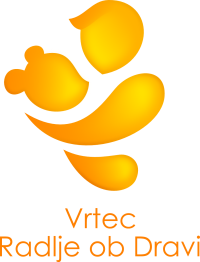 Osnovna šola Radlje ob DraviEnota vrtec Radlje ob Dravi Koroška cesta 15, 2360 Radlje ob DraviTel.: (02) 887 95 79, Fax.: (02) 887 95 87vrtec@osradlje.si, http://vrtec.osradlje.si/Št. dokumenta: 900-2/2022-4					Radlje ob Dravi, 13. 6. 2022ZAPISNIK 3. SEJE SVETA STARŠEV VRTEC RADLJE OB DRAVIDne, 13.6.2022 ob 17.00 je bila izvedena 3. seja Sveta staršev v prostorih zbornice OŠ Radlje ob Dravi.PRISOTNI: ga. Špela Rus (pomočnica ravnatelja), ga. Tanja Koležnik (predsednica Sveta staršev) in 9 od 12 članov Sveta staršev.DNEVNI RED:POZDRAVPREGLED REALIZIACIJE LDN 2021/22VPIS V VRTEC 2022/23POBUDE IN PREDLOGI STARŠEVK TOČKI 1Pozdrav s strani predsednice ga. Tanje Koležnik  in pomočnice ravnatelja ga. Špele Rus. Pregledan je bil dnevni red seje in sklepčno potrjen.K TOČKI 2Ga. Špela Rus je predstavila realizacijo letnega delovnega načrta za šolsko leto 2021/2022. Izvedene so bile različne interesne dejavnosti (folklora, pevski zbor, Ciciban planinec), ki so bile dobro obiskane s strani otrok. Prav tako so bili v vseh treh enotah izvedeni zaključki leta z različnimi dejavnostmi  (gasilci in pena party, zip-line, napihljiva igrala). Opravila je 11 hospitacij v oddelkih, 6 hospitacij za 2 dijaka iz 4. letnika in 5 hospitacij za strokovni izpit ene delavke. Čez celotno šolsko leto so v vrtcu bili prisotni tudi dijaki na praksi iz srednjih šol Muta in Maribor.  Letos se je realiziral vrtec v naravi, katerega se je udeležilo 63 otrok iz vseh treh enot, potekal je v CŠOD Škorpijon. Otroci so imeli tudi pižama party po posameznih enotah,  katerega se je v Vuhredu udeležilo 26 otrok, v Radljah 80 in na Remšniku 17 otrok.K TOČKI 3Pomočnica ravnatelja pove, da so tudi za šolsko leto 2022/23 zasedena vsa vpisna mesta, v enoto Radlje je vpisanih 140 otrok (5x homogen oddelek, 1x kombiniran oddelek, 1x heterogen oddelek), v enoto Remšnik 19 otrok, ki je 1 sam kombiniran oddelek, in enoto Vuhred 71 otrok (3x homogen oddelek, 1x kombiniran oddelek in 1x heterogen oddelek).  V enoti Vuhred je eden od homogenih oddelkov polovični, delo začne v tem oddelku potekati z  1.11.2022.Ga. Špela Rus še predstavi delovni plan vrtca za letošnje poletje, ki zajema hkrati generalno in varno čiščenje enot ter zagotavlja delavcem tudi pripadajoč letni dopust.Od 25.7.2022 do 29.7.2022 bo zaprta enota Radlje, kar pomeni, da bodo vsi otroci v enoti Vuhred. Za prijetnejše bivanje bodo vključeni tudi šolski prostori šole Vuhred. Od 1.8.2022 do 5.8.2022 pa bo zaprta enota Vuhred, in bodo vsi otroci v enoti Radlje. Enota Remšnik je čez poletje zaprta, otroci se pridružijo enoti Vuhred (izjema ta dva tedna čiščenja). K odločitvi za te datume in razporeditve otrok je botrovalo to, da je v tem času v vrtcu prisotnih najmanj otrok.K TOČKI 4Predstavnica skupine 11 zelo pohvali vzgojiteljice, potek dela in nadgradnjo programa, prav tako pohvali Ciciban planinec za vso organizacijo ter zaključke in pižama party.Pohvalam za zaključke, pižama party in vrtec v naravi se pridružijo vsi prisotni člani Sveta staršev, navajajo pohvale tudi od drugih staršev za te aktivnosti, ki otrok niti nimajo v našem vrtcu.Prav tako predstavnica oddelka 11 predstavi vprašanje staršev iz skupine za tečaj smučanja, ki je bil letos izveden na Rimskem vrelcu. Želijo vedeti, ali bo v naslednjem letu ponovno potekalo na Rimskem vrelcu ali je kakšna možnost izvedbe smučarskega tečaja v Ribnici na Pohorju, ki je bližje. Ga. Špela Rus pove,da to ni odvisno od nje same, ponudnika izberejo starši (se glasuje), vendar na podlagi ponudb organizatorjev smučarskih tečajev, ki jih vrtec dobi v mesecu avgustu, da se lahko pripravi LDN. Torej, če iz Ribnice na Pohorju ni ponudnika smučarskega tečaja, se žal tečaj ne more izvesti tam. Še enkrat poudari, da so morali starši letos sami zagotoviti prevoz v popoldanskem času izključno zaradi korona razmer (mehurčkov), ki so takrat veljale.Eden od predstavnikov vpraša o vpisu ukrajinske deklice v vrtec, katere primer ga. Špela Rus delno že pozna, odgovori, da lahko ukrepa, ko starši prinesejo vlogo in vso potrebno dokumentacijo iz CSD-ja, brez tega ne more nič oz starši te deklice se pri njej še niso zglasili. Pove tudi, da kljub polni zasedenosti vrtca Radlje, lahko sprejmejo dodatno 3 otroke zaradi izrednih razmer.Predstavnica oddelka 7 pohvali na novo prisotno vzgojiteljico Nežko.Predstavnica oddelka 8 pohvali vzgojiteljici, proces socializacije in napredek otrok.Vsi prisotni člani Sveta staršev pohvalijo pomočnico ravnatelja ga. Špelo Rus za trud, ki ga vlaga v delovanje vrtca, za izvedene aktivnosti, ki so otrokom letos ogromno pomenile. Prav tako se pohvali prijaznost čistilk in kuharice.Seja se je zaključila 0b 18.06, zapisnik pisala Knez Neža.